Муниципальное автономное общеобразовательное учреждение«Средняя общеобразовательная школа № 7»структурное подразделение«Детский сад»Настольнаямузыкально - дидактическая игра«Музыкальное путешествие Ежа и Белки»	для детей с 5 до 7 лет	Автор:Овчинникова Альбина Викторовна,музыкальный руководитель,I квалификационная категорияНастольная музыкально - дидактическая игра.« Музыкальное путешествие Ежа и Белки»ЗАДАЧИ:А. Для педагогаРазвивающая:Развивать зрительную память и ритмический слух.Обучающая:Формировать умение воспроизводить ритмический рисунок по образцу.Воспитательная:Воспитывать организованность.Б. Для детейИгровая: Помоги животным сделать запасы на зиму. Для этого собери все грибы.Правила игрыВзять гриб можно только тогда, когда точно воспроизведёшь ритмический рисунок. Каждый игрок выполняет ритмический рисунок по очереди. Если ритмический рисунок воспроизведён, верно, игрок берёт гриб, если игрок не справился, гриб остаётся на месте, а игрок переходит к следующему заданию.  Выигрывает тот, кто больше соберёт грибов.Содержание (сюжет игры)Перед детьми настольно - игровое полотно. Взрослый обращает внимание на схемы разных ритмических рисунков, говорит: «Ёж и Белка готовятся к зиме и собирают грибы. Помоги ему это сделать, но помни, что взять гриб можно только тогда, когда точно воспроизведёшь ритмический рисунок. Выигрывает тот, кто соберёт больше грибов» В конце игры проводится итог – кто больше собрал грибов. Почему?Игру можно усложнить:Вариант 2Развивающая задача:Развивать у детей умение самостоятельно моделировать или создавать ритмический рисунок и воспроизводить его.Игровые действияПрочитать схему и выполнить ритмический рисунок на музыкальном инструменте.Игровые атрибутыИгровое полотно, модели животных и грибов.Результаты для ребёнкаУмеет точно воспроизводить заданный ритм.ПАСПОРТМузыкально – дидактической игры.Автор: Овчинникова Альбина Викторовна, музыкальный руководитель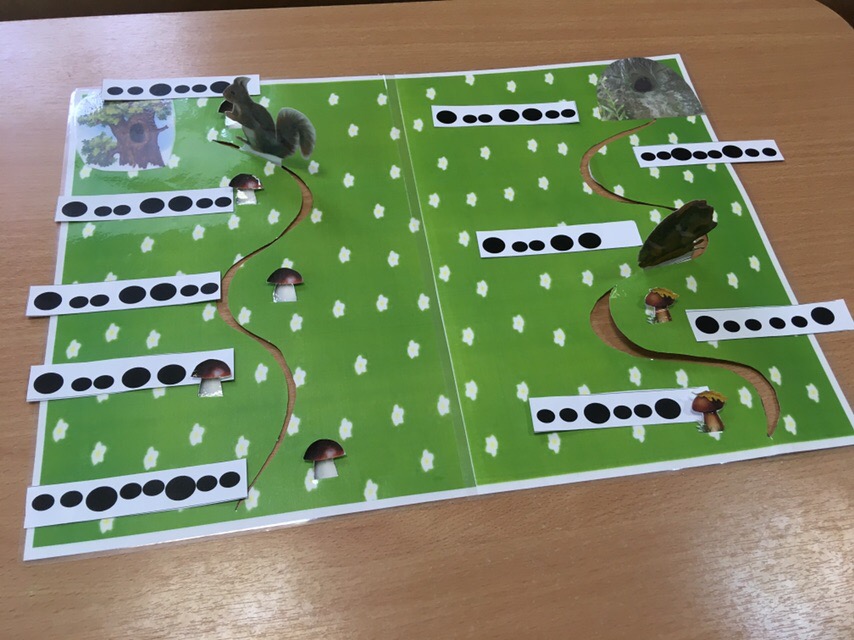 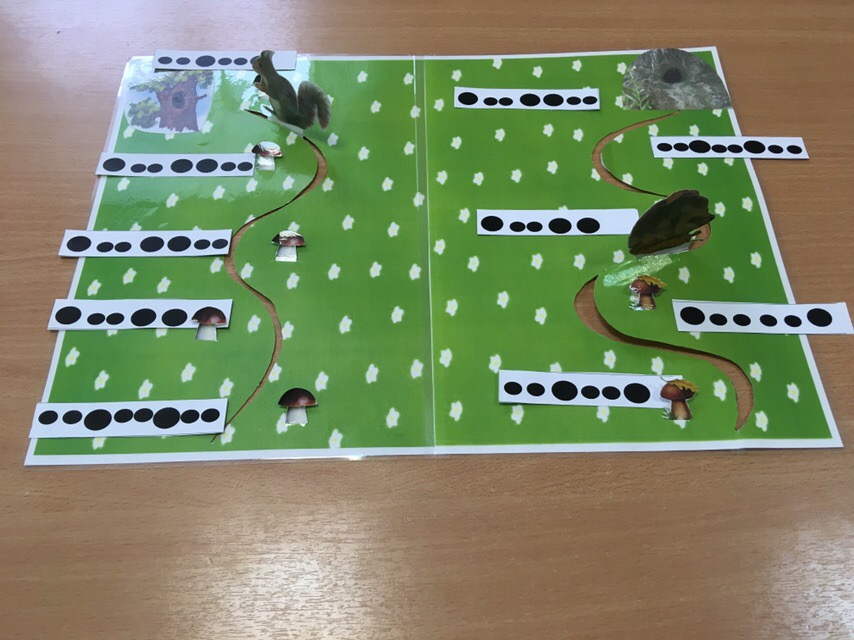 Название« Музыкальное путешествие Ежа и Белки»Задачи:А. Для педагогаРазвивающая:Развивать зрительную память и ритмический слух.Обучающая:Формировать умение воспроизводить ритмический рисунок по образцу.Воспитательная:Воспитывать организованность.Б. Для детейИгровая: Помоги животным сделать запасы на зиму. Для этого собери все грибы.ВозрастДля детей 5-7 летИгровые атрибуты:Игровые атрибутыИгровое полотно, модели животных и грибов.Правила игры:Правила игрыВзять гриб можно только тогда, когда точно воспроизведёшь ритмический рисунок. Каждый игрок выполняет ритмический рисунок по очереди. Если ритмический рисунок воспроизведён, верно, игрок берёт гриб, если игрок не справился, гриб остаётся на месте, а игрок переходит к следующему заданию.  Выигрывает тот, кто больше соберёт грибов.Игровые действия:Прочитать схему и выполнить ритмический рисунок на музыкальном инструменте.Содержание игры:Перед детьми настольно - игровое полотно. Взрослый обращает внимание на схемы разных ритмических рисунков, говорит: «Ёж и Белка готовятся к зиме и собирают грибы. Помоги ему это сделать, но помни, что взять гриб можно только тогда, когда точно воспроизведёшь ритмический рисунок. Выигрывает тот, кто соберёт больше грибов» В конце игры проводится итог – кто больше собрал грибов. Почему?Игру можно усложнить:Вариант 2Развивающая задача:Развивать у детей умение самостоятельно моделировать или создавать ритмический рисунок и воспроизводить его.